BERKELEY SOCCER ASSOCIATION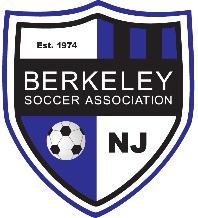 Check Request Form***Please allow 10-14 days to process Check Request***SUBMIT TO:  Lisa DiCillo, Berkeley Soccer Association TreasurerQuestions??? Call 732-803-5834 or email Treasurer@BerkeleySoccer.comPerson Requesting CheckPerson Requesting CheckDate SubmittedYour Email Your Email Your Phone #Check AmountCheck Payable ToDate Check Needed ForDescription/Name of Event/Committee/Program and Purpose of CheckDescription/Name of Event/Committee/Program and Purpose of CheckDescription/Name of Event/Committee/Program and Purpose of CheckReceipt/Invoice/Statement must be submitted.      Is it attached?          Yes                 If no, please explain:Receipt/Invoice/Statement must be submitted.      Is it attached?          Yes                 If no, please explain:Receipt/Invoice/Statement must be submitted.      Is it attached?          Yes                 If no, please explain:Check to be mailed?                            Yes                   NoCheck to be mailed?                            Yes                   NoCheck to be mailed?                            Yes                   No                  If yes, Address:                  If yes, Address:                  If yes, Address:For Treasurer’s Use OnlyFor Treasurer’s Use OnlyFor Treasurer’s Use OnlyAPPROVED BY PRESIDENTAPPROVED BY PRESIDENTDATEDate of CheckCheck #In QuickBooks?Amount